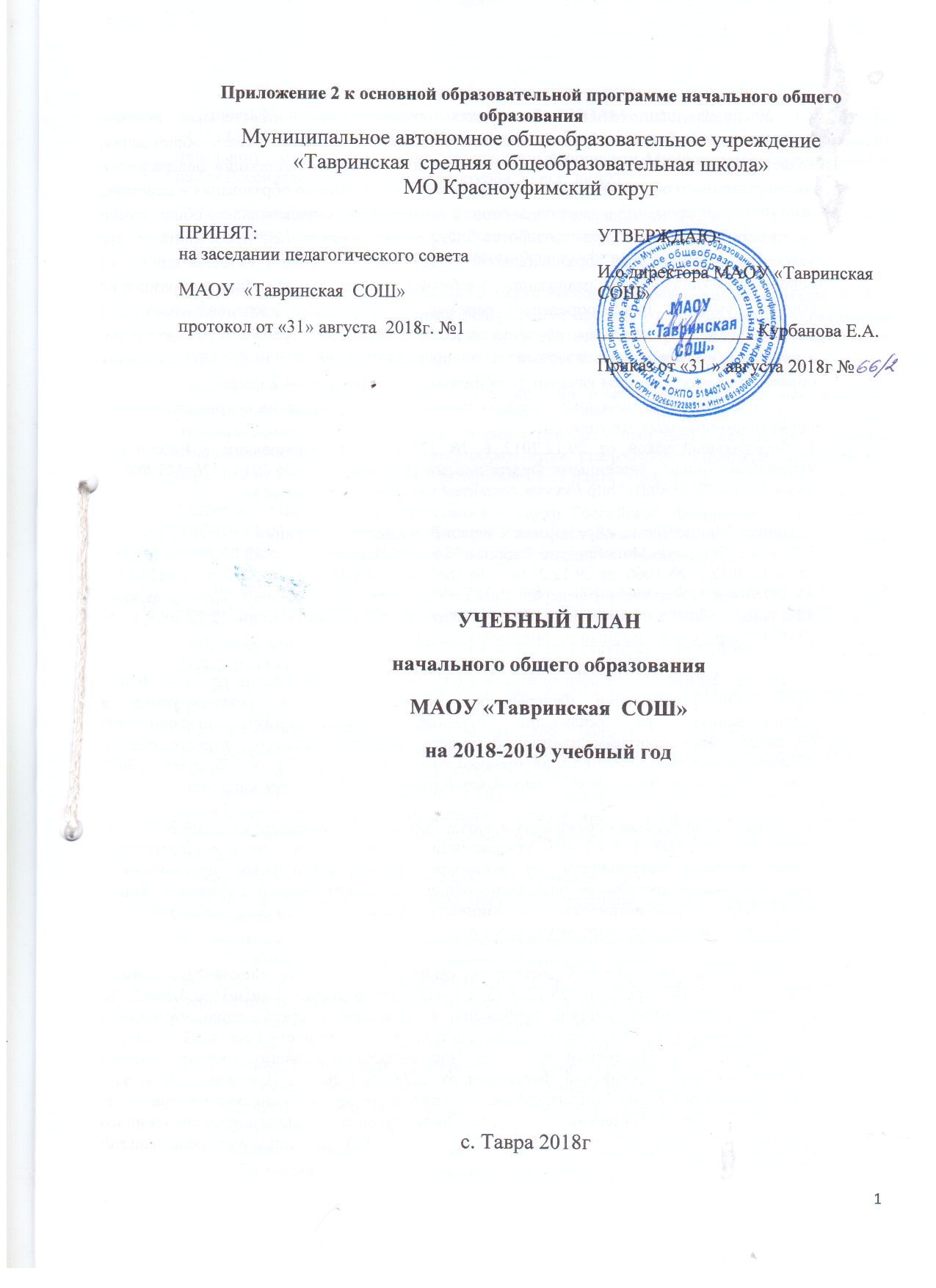 Пояснительная запискаУчебный план МАОУ «Тавринская средняя общеобразовательная школа», реализующий основную образовательную программу начального общего образования,  является важнейшим нормативным документом по введению и реализации федерального государственного образовательного стандарта начального общего образования в действие, выступает одновременно в качестве внешнего ограничителя, определяющего общие рамки принимаемых решений при разработке содержания образования, требований к его усвоению и организации образовательной деятельности, а также в качестве одного из основных механизмов его реализации. Учебный план начального общего образования (далее - учебный план) определяет перечень, трудоемкость, последовательность и распределение по периодам обучения учебных предметов, формы промежуточной аттестации обучающихся. Учебный план предусматривает 4-летний срок освоения образовательных программ начального общего образования для 1-4 классов.Учебный план начального общего образования  составлен на основе следующих нормативно-правовых документов: 1. Федеральный закон от 29.12.2012 г. № 273-ФЭ «Об образовании в Российской Федерации» (с изм., внесенными Федеральными законами от 04.06.2014 г. № 145-ФЗ, от 06.04.2015 г. № 68-ФЗ) // http://vvvvw.consultant.ru/; http://wvvvv.garant.ru/2. Приказ Министерства образования и науки Российской Федерации от 06.10.2009 г. № 373 (в ред. Приказов Минобрнауки России от 26.11.2010 г. № 1241, от22.09.2011 г. №2357, от 18.12.2012 г. № 1060, от 29.12.2014 г. № 1643, от 18.05.2015 г., № 507, от 31.12.2015 г. № 1576) «Об утверждении федерального государственного образовательного стандарта начального общего образования» (Зарегистрирован Минюстом России 22.12.2009 г. № 17785) // http://www.consultant.ru/;http://www.garant.ru/3.  Приказ Министерства образования и науки Российской Федерации от 31.03.2014 г. №253 «Об утверждении Федерального перечня учебников, рекомендуемых к использованию при реализации имеющих государственную аккредитацию образовательных программ начального общего, основного общего, среднего общего образования» (в ред. Приказов Минобрнауки России от 08.06.2015 г. № 576, от 28.12.2015 г. № 1529, от 26.01.2016 г. №38) // http://www.consultant.ru/: http://www.garant.ru/4. Приказ Министерства образования и науки Российской Федерации от 30.08.2013 г. № 1015 (ред. от 28.05.2014 г.) «Об утверждении Порядка организации и осуществления образовательной деятельности по основным общеобразовательным программам - образовательным программам начального общего, основного общего и среднего общего образования» (Зарегистрировано в Минюсте России 01.10.2013 г. № 30067) // http://www.consultant.ru/; http://www.garant.ru/5.Постановление Главного государственного санитарного врача Российской Федерации от 29.12.2010 № 189 (ред. от 25.12.2013 г.) «Об утверждении СанПиН 2.4.2.2821-10 «Санитарно-эпидемиологические требования к условиям и организации обучения в общеобразовательных учреждениях» (Зарегистрировано в Минюсте России 03.03.2011 г. № 19993), (в ред. Изменений № 1, утв. Постановлением Главного государственного санитарного врача Российской Федерации от 29.06.2011 № 85, Изменений № 2, утв. Постановлением Главного государственного санитарного врача Российской Федерации от 25.12.2013 г. № 72, Изменений № 3, утв. Постановлением Главного государственного санитарного врача РФ от 24.11.2015 г. № 81) // http://www.consultant.ru/; http://www.garant.ru/6. Приказ Министерства образования и науки Российской Федерации  от 31.12.2015 № 1576 «О внесении изменений в федеральный государственный образовательный стандарт начального общего образования, утвержденный приказом Министерством образования и науки Российской Федерации от 6 октября . № 373.7. Постановление Правительства Российской Федерации от 11.06.2014 г. № 540 «Об утверждении Положения о Всероссийском физкультурно-спортивном комплексе «Готов к труду и обороне» (ГТО)» // http://www.consultant.ru/; http://www.garant.ru/.8. Приказ Министерства образования и науки Российской Федерации от 31 марта 2014 г. № 253 г. Москва «Об утверждении федерального перечня учебников, рекомендованных к использованию в реализации имеющих государственную аккредитацию образовательных программ начального общего, основного общего, среднего общего образования.9.Приказ от 8 июня 2015г №576 «О внесении изменений в федеральный перечень учебников, рекомендованных к использованию при реализации, имеющих государственную аккредитацию образовательных программ начального общего, основного общего, среднего общего образования, утвержденного приказом министерства образования и науки Российской федерации от 31 марта 2014г№253.10.Письмо Министерства образования и науки Российской Федерации от 19.11.2010г. №ИК-6842-03/30 «О введении третьего часа физической культуры в недельный объем учебной нагрузки обучающихся в общеобразовательных учреждениях».11. Письмо Министерства образования и науки Российской Федерации от 24.10.2011г. №МД-1427/03 «Об обеспечении преподавания комплексного учебного курса ОРКСЭ».12.Письмо Министерства образования и науки Российской Федерации от 22.08.2012г. №08-250 «О введении учебного курса ОРКСЭ».13. Закон Свердловской области от 15 июля 2012 года №78-ОЗ «Об образовании в Свердловской области;14.Распоряжение Губернатора Свердловской области «О поэтапном внедрении Всероссийского физкультурно-спортивного комплекса «Готов к труду и обороне» (ГТО) в Свердловской области от 21 июля 2014 г. N 188-РГ;15.Устав МАОУ «Тавринская СОШ»,  утвержденный приказом начальника муниципального отдела управления образованием муниципального образования Красноуфимский округ, зарегистрирован в Межрайонной ИФНС России Свердловской области;16.Календарный учебный график МАОУ «Тавринская СОШ»;17.Основная образовательная программа  начального общего образования МАОУ «Тавринская СОШ»; 18.Протоколы родительских собраний и результаты анкетирования родителей.Учебный план начального общего образования (далее - учебный план) определяет перечень, трудоемкость, последовательность и распределение по периодам обучения учебных предметов, формы промежуточной аттестации обучающихся.Учебный план начального общего образования фиксирует:состав учебных предметов предметных областей: Русский язык и литературное чтение, Родной язык и литературное чтение на родном языке,  Иностранный язык, Математика и информатика, Обществознание и естествознание (окружающий мир), Основы религиозных культур и светской этики, Искусство, Технология, Физическая культура;недельное распределение учебного времени, отводимого на освоение содержания образования по классам и учебным предметам;максимальный объём учебной нагрузки обучающихся.Учебный план не допускает перегрузки учащихся и сохраняет максимальную нагрузку:  1  класс – 21 час, 2кл. – 26 часов, 3 класс – 26 часов, в 4 классе – 26 часов. Продолжительность учебного года в 1 классе – 33, в 2-4 классах-34 учебные недели.                                    1.Организация образовательной деятельностиОрганизация учебной деятельности  в начальных классах является фундаментом образовательной системы школы. Успешность реализации целей и задач обучения во многом зависит от того, насколько учителя начальных классов смогут оказать профессионально компетентную помощь младшим школьникам в:- формировании у них основных компонентов учебной деятельности с учётом индивидуальных особенностей учащихся;- овладении элементарных умениями и навыками неконфликтного, диалогового стиля общения и отношений, освоении азов рефлексии и творчества;- развитии способности совершать выбор в учебных и других жизненных ситуациях.Режим работы   МАОУ  «Тавринская СОШ»В  режиме пятидневной  недели обучаются  (классы) – 1 - классыВ режиме  шестидневной недели обучаются (классы) – 2-4 классы 3. Сменность -  все обучаются в 1 смену4. Начало учебных занятий в 8.305. Продолжительность уроков:Продолжительность урока в 1 классе в 1 четверти – 35 минут, в ноябре – декабре   проводится по 4 урока продолжительностью 35 минут каждый, с января по май – по 4 урока по 45 минут. Продолжительность уроков во 2-4 классах – 40 минут. Объем домашних заданий (по всем предметам) не превышает затраты времени на его выполнение  (в астрономических часах): во 2- 3 классах - 1,5 ч, в 4-5 классах  – 2 ч.Расписание звонков для 1 класса МАОУ «Тавринская  СОШ»:2 – 4 классы(продолжительность урока 40 минут)1 урок – 8.30-9.10                 перемена 10 минут 2 урок – 9.20-10.00                перемена 20 минут3 урок – 10.20-11.00             перемена 20 минут4 урок – 11.20-12.00              перемена 15 минут5 урок – 12.15-12.55              перемена 10 минутНачало занятий детских объединений: после 45-минутного перерыва после последнего урока.Организация обучения в 1-м классе:-обучение проводится без балльного оценивания знаний обучающихся и домашних заданий; - дополнительные недельные каникулы в середине третьей четверти при традиционном режиме обучения. Для облегчения процесса адаптации детей  к требованиям школьного обучения в 1 классе учебная нагрузка увеличивается постепенно:  в сентябре – октябре проводится ежедневно по три урока. Остальное время заполняется целевыми прогулками, экскурсиями, физкультурными занятиями, развивающими играми. Со второй четверти ежедневно проводится 4 урока.Уроки, требующие большого умственного напряжения: русский язык, математика, литературное чтение  проводятся первыми или вторыми.Уроки по искусству, окружающему миру, технологии -  третьими. А уроки с преобладанием двигательного компонента (физическая культура) – последними. После  второго урока обязательно проводится динамическая пауза (прогулки на свежем воздухе или подвижные игры в помещении)Использование «ступенчатого» режима обучения в первом полугодии осуществляется следующим образом: в сентябре-октябре четвертый урок и один раз в неделю пятый урок (всего 48 уроков) проводятся в нетрадиционной форме: целевые прогулки, экскурсии, уроки-театрализации, уроки-игры. Содержание нетрадиционных уроков направлено на развитие и совершенствование движения обучающихся. Уроки в нетрадиционной форме распределяются в соответствии с рабочими программами учителей следующим образом: 24 урока физической культуры и 24 урока по другим учебным предметам, в том числе: 4-5 экскурсий по окружающему миру, 3-4 экскурсии по изобразительному искусству, 4-6 нетрадиционных занятий по технологии, 4-5 уроков-театрализации по музыке, 6-7 уроков – игр и экскурсий по математике (кроме уроков русского языка и литературного чтения). Во время прогулки, динамической паузы продолжительностью 40 минут после 2-го урока происходит уточнение первоначальных математических представлений, выполняются упражнения на развитие слухового восприятия, фонематического слуха, составление букв, начертание схем (из природного материала, на природном основании и др). 2.Структура учебного плана и содержание образовательных областей в учебном плане Содержание и структура учебного плана  определяются   целями  и задачами  формирования базовых основ и фундамента всего последующего обучения:закладывается основа формирования учебной деятельности ребенка – система учебных и познавательных мотивов, умение принимать, сохранять, реализовывать учебные цели, умение планировать, контролировать и оценивать учебные действия и их результат;формируются универсальные учебные действия;развивается познавательная мотивация и интересы обучающихся, их готовность и способность к сотрудничеству и совместной деятельности ученика с учителем и одноклассниками, формируются основы нравственного поведения, определяющего отношение личности с обществом и окружающими людьми;формирование установки на сохранение и укрепление здоровья, навыков здорового и безопасного образа жизни.             Основные задачи реализации содержания обязательных учебных предметовУчебный план обеспечивает преподавание и изучение государственного языка Российской Федерации, возможность преподавания родного языка из числа языков народов Российской Федерации, а также устанавливает количество занятий, отводимых на их изучение, по классам (годам) обучения.Обязательные предметные области и основные задачи реализации содержания предметных областей приведены в таблице:Содержание   и   структура  учебного  плана  определяются  также задачами образовательной программы МАОУ  « Тавринская СОШ», которая предусматривает:  достижение планируемых результатов освоения основной образовательной программы начального общего образования всеми обучающимися;выявление и развитие способностей обучающихся, в том числе одаренных детей;организацию интеллектуальных и творческих соревнований, научно-технического творчества и проектно-исследовательской деятельности;участие обучающихся, их родителей, педагогической общественности и общественности в проектировании и развитии внутришкольной социальной среды;использование в образовательной деятельности современных образовательных технологий деятельностного типа;включение обучающихся в процессы познания и преобразования внешкольной социальной  среды для приобретения опыта реального управления и действия.Обязательная часть учебного плана определяет состав обязательных учебных предметов основной образовательной программы начального общего образования (русский язык, литературное чтение, родной язык и литературное чтение на родном языке, иностранный язык,  математика, окружающий мир, музыка, изобразительное искусство, технология, физическая культура) и учебное время, отводимое на их изучение по классам (годам) обучения и составляет 80% основной образовательной программы, часть, формируемая участниками образовательных отношений основной образовательной программы- 20% реализуется через часы учебного плана и внеурочную деятельность  и  является обязательным для всех обучающихся.Обязательная часть учебного плана отражает содержание образования, которое обеспечивает достижение важнейших целей современного начального образования:формирование гражданской идентичности обучающихся, приобщение их к общекультурным, национальным и этнокультурным ценностям;формирование основ умения учиться и способности к организации своей деятельности – умение принимать, сохранять цели и следовать им в учебной деятельности, планировать свою деятельность, осуществлять ее контроль и оценку, взаимодействовать с педагогом и сверстниками в учебном процессе;духовно-нравственное развитие и воспитание обучающихся, предусматривающее принятие ими моральных норм, нравственных установок, национальных ценностей; готовность обучающихся к продолжению образования на последующих ступенях основного общего образования, их приобщение к информационным технологиям;формирование здорового образа жизни, элементарных правил поведения в экстремальных ситуациях;личностное развитие обучающегося в соответствии с его индивидуальностью.МАОУ «Тавринская СОШ» использует учебное время данной части на различные виды деятельности по каждому предмету. Виды деятельности младшего школьника:совместно-распределенная учебная деятельность (коллективная дискуссия, групповая работа, практические и лабораторные занятия, экскурсии);проектная деятельность;игровая деятельность; творческая  деятельность   (художественное творчество,  конструирование,  социально-значимое проектирование и др.);трудовая деятельность (самообслуживание, участие в общественно-полезном труде, в социально значимых трудовых акциях); спортивная деятельность (освоение основ физической культуры, знакомство с различными видами спорта, опыт участия в спортивных соревнованиях).  Общие характеристики, направления, цели и практические задачи учебных предметов, предусмотренных требованиями ФГОС НОО к структуре основной образовательной программы начального общего образования, в том числе по русскому языку, литературному чтению, иностранному языку, математике, окружающему миру, основам религиозных культур и светской этики, музыке, изобразительному искусству, технологии, физической культуре, приведены в разделе «Программы отдельных учебных предметов» основной образовательной программы начального общего образования МАОУ «Тавринская СОШ».     Содержание начального общего образования   реализуется через учебные предметы, обеспечивающие обучающимся возможность приобретения общеучебных умений, навыков и способов деятельности для решения познавательных, ценностно-ориентационных и коммуникативных задач. Начальное общее образование призвано заложить основы развития личности школьника, его творческих способностей, интереса к учению, обеспечить усвоение системы знаний, умений и навыков, опыта осуществления разнообразных видов деятельности; обеспечить готовность к образованию и самообразованию в основном звене школы. При обучении реализуются основные дидактические принципы, особенно принцип доступности, преемственности, перспективности развивающей направленности, самостоятельности и учёт индивидуальных особенностей учащихся. Изучение «Русского языка» в начальной школе направлено на:1) формирование первоначальных представлений о единстве и многообразии языкового и культурного пространства России, о языке как основе национального самосознания;2) понимание обучающимися того, что язык представляет собой явление национальной культуры и основное средство человеческого общения, осознание значения русского языка как государственного языка Российской Федерации, языка межнационального общения;3) сформированность позитивного отношения к правильной устной и письменной речи как показателям общей культуры и гражданской позиции человека;4) овладение первоначальными представлениями о нормах русского языка (орфоэпических, лексических, грамматических) и правилах речевого этикета; умение ориентироваться в целях, задачах, средствах и условиях общения, выбирать адекватные языковые средства для успешного решения коммуникативных задач;5) овладение учебными действиями с языковыми единицами и умение использовать знания для решения познавательных, практических и коммуникативных задач.На изучение русского языка выделяется 5 часов в неделю с 1 по 4 класс. Предмет «Литературное чтение» в начальной школе является первым этапом единого и непрерывного курса литературы. Наряду с русским языком он формирует функциональную грамотность, способствует общему развитию и воспитанию ребенка. Успешность изучения курса литературного чтения обеспечивает результативность обучения по другим предметам начальной школы. Изучение предмета «Литературное чтение»  в начальной школе направлено на: 1) понимание литературы как явления национальной и мировой культуры, средства сохранения и передачи нравственных ценностей и традиций;2) осознание значимости чтения для личного развития; формирование представлений о мире, российской истории и культуре, первоначальных этических представлений, понятий о добре и зле, нравственности; успешности обучения по всем учебным предметам; формирование потребности в систематическом чтении;3) понимание роли чтения, использование разных видов чтения (ознакомительное, изучающее, выборочное, поисковое); умение осознанно воспринимать и оценивать содержание и специфику различных текстов, участвовать в их обсуждении, давать и обосновывать нравственную оценку поступков героев;4) достижение необходимого для продолжения образования уровня читательской компетентности, общего речевого развития, то есть овладение техникой чтения вслух и про себя, элементарными приемами интерпретации, анализа и преобразования художественных, научно-популярных и учебных текстов с использованием элементарных литературоведческих понятий;5) умение самостоятельно выбирать интересующую литературу; пользоваться справочными источниками для понимания и получения дополнительной информации."С учетом этих задач на изучение «Литературное чтение»  в 1-4 классах отводится 4 часа  в неделю. В МАОУ «Тавринская СОШ» в качестве родного языка изучается русский язык в 1-4 классах. На изучение Родного (русского)   языка выделяется 0,25 часов в неделю в  1 классе, со 2 по 4 класс 0,5 часов в неделю.Изучение «Родного языка (русский)» в начальной школе направлено на:1) воспитание ценностного отношения к родному языку как хранителю культуры, включение в культурно-языковое поле своего народа, формирование первоначальных представлений о единстве и многообразии языкового и культурного пространства России, о языке как основе национального самосознания;2) обогащение активного и потенциального словарного запаса, развитие у обучающихся культуры владения родным языком в соответствии с нормами устной и письменной речи, правилами речевого этикета;3) формирование первоначальных научных знаний о родном языке как системе и как развивающемся явлении, о его уровнях и единицах, о закономерностях его функционирования, освоение основных единиц и грамматических категорий родного языка, формирование позитивного отношения к правильной устной и письменной родной речи как показателям общей культуры и гражданской позиции человека;4) овладение первоначальными умениями ориентироваться в целях, задачах, средствах и условиях общения, формирование базовых навыков выбора адекватных языковых средств для успешного решения коммуникативных задач;5) овладение учебными действиями с языковыми единицами и умение использовать знания для решения познавательных, практических и коммуникативных задач.Учебный предмет «Литературное чтение на родном (русском)  языке»  ведется в 1-4 классах. На изучение «Литературного чтения на родном(русском) языке» выделяется 0,25 часов в неделю в  1 классе, со 2 по 4 класс 0,5 часов в неделю.  0,25 часов в неделю, изучение родного языка запланировано во втором полугодии. Изучение Литературного чтения на родном (русском) языке направлено на:1) понимание родной литературы как одной из основных национально-культурных ценностей народа, как особого способа познания жизни, как явления национальной и мировой культуры, средства сохранения и передачи нравственных ценностей и традиций;2) осознание значимости чтения на родном языке для личного развития; формирование представлений о мире, национальной истории и культуре, первоначальных этических представлений, понятий о добре и зле, нравственности; формирование потребности в систематическом чтении на родном языке как средстве познания себя и мира; обеспечение культурной самоидентификации;3) использование разных видов чтения (ознакомительное, изучающее, выборочное, поисковое); умение осознанно воспринимать и оценивать содержание и специфику различных текстов, участвовать в их обсуждении, давать и обосновывать нравственную оценку поступков героев;4) достижение необходимого для продолжения образования уровня читательской компетентности, общего речевого развития, то есть овладение техникой чтения вслух и про себя, элементарными приемами интерпретации, анализа и преобразования художественных, научно-популярных и учебных текстов с использованием элементарных литературоведческих понятий;5) осознание коммуникативно-эстетических возможностей родного языка на основе изучения выдающихся произведений культуры своего народа, умение самостоятельно выбирать интересующую литературу; пользоваться справочными источниками для понимания и получения дополнительной информации. «Иностранный язык» в начальной школе изучается со 2 класса. 
В МАОУ «Тавринская СОШ» в качестве иностранного языка изучается английский язык. Он формирует элементарные коммуникативные умения в говорении, аудировании, чтении и письме; развивает речевые способности, внимание, мышление, память и воображение младшего школьника; способствует мотивации к дальнейшему овладению иностранным языком. Изучение «Иностранного языка» на уровне начального общего образования призвано формировать у обучающихся первоначальные представления о роли и значимости иностранного языка в жизни современного человека. Изучение «Иностранного языка» направлено на: 1) приобретение начальных навыков общения в устной и письменной форме с носителями иностранного языка на основе своих речевых возможностей и потребностей; освоение правил речевого и неречевого поведения;2) освоение начальных лингвистических представлений, необходимых для овладения на элементарном уровне устной и письменной речью на иностранном языке, расширение лингвистического кругозора;3) формирование дружелюбного отношения и толерантности к носителям другого языка на основе знакомства с жизнью своих сверстников в других странах, с детским фольклором и доступными образцами детской художественной литературы." На изучение «Иностранного  языка» отводится по 2 часа со 2-го класса. При проведении занятий по иностранному языку в классах с наполняемостью более 20 человек класс делится на подгруппы.  Образовательная область «Математика и информатика» представлена учебным предметом «Математика» и реализуется по 4 часа в неделю с 1 по 4 классы.  Изучение «Математики» является одной из важнейших задач непрерывного образования в школе. Одной из основных целей  «Математики» в начальной школе   является математическое развитие младшего школьника: использование математических представлений для описания окружающих предметов, процессов, явлений в количественном и пространственном отношении; формирование способности к продолжительной умственной деятельности, основ логического мышления, пространственного воображения; воспитание критичности мышления, интереса к умственному труду, стремления использовать математические знания в повседневной жизни. Особое место отводится обеспечению первоначальных представлений о компьютерной грамотности учащихся.    Образовательная область «Обществознание и естествознание» (Окружающий мир) в 1-4-х классах представлена предметом «Окружающий мир».  Представление целостной широкой картины мира с ее внутренними взаимосвязями между различными областями знания является ключевым требованием системы общего развития школьников. Стержнем курса является логика исторического развития Земли, природы, человека и человеческого общества, знаний человека об окружающем мире в их единстве и взаимопроникновении.      Изучение предмета «Окружающий мир» имеет целью расширить, систематизировать и углубить исходные представления о природных и социальных объектах и явлениях как компонентах единого мира, овладеть основами практико-ориентированных знаний о природе, человеке, обществе, приобрести целостный взгляд на мир. На изучение предмета «Окружающий мир» отведено по 2 часа в неделю с 1 класса.  С целью формирования духовно-нравственного развития и воспитания обучающихся в 4-х классах   реализуется курс «Основы религиозных культур и светской этики» в объеме 1 час в неделю, 34 часа в год. В рамках курса «Основы религиозных культур и светской этики» в 4 классах, по выбору родителей обучающихся  изучают модуль «Основы светской этики», который направлен на достижение следующих целей:-развитие представлений о значении нравственных норм и ценностей для достойной жизни личности, семьи, общества;-формирование готовности к нравственному самосовершенствованию, духовному саморазвитию;-знакомство с основными нормами светской и религиозной морали.Комплексный учебный курс ОРКСЭ является светским. На основании заявлений родителей (законных представителей) учеников 4-х классов и с их согласия  был выбран модуль «Основы светской этики». Преподавание светской этики основывается на общих для всех россиян гражданских нравственных ценностях и нормах. Данный предмет носит не столько образовательный, сколько воспитательный характер, поэтому и в соответствии методическими рекомендациями по результатам освоения курса отметки за работу на уроках ставить не будут.  Образовательная область «Искусство» полностью реализует обязательную  часть учебного плана  предметами: «Изобразительное искусство» - по 1 часу в неделю «Музыка»  - по 1 часу в неделю в неделю Изучение предметов области «Искусство»   направлено на развитие способности к эмоционально-ценностному восприятию произведений изобразительного и музыкального искусства, выражению в творческих работах своего отношения к окружающему миру. «Музыка» и «Изобразительное искусство» призваны формировать основы музыкальной и художественной культуры обучающихся через эмоциональное активное восприятие, развивать образное и ассоциативное мышление и воображение, учебно-творческие способности в различных видах музыкальной и художественной деятельности. На изучение данных предметов отведено по 1 часу в неделю с 1 класса.Образовательная область «Технология» формирует практико-ориентированную направленность содержания обучения, которая позволяет реализовать практическое применение знаний, полученных при изучении других учебных предметов (математика, окружающий мир, изобразительное искусство, русский язык, литературное чтение), в интеллектуально-практической деятельности ученика; это, в свою очередь, создает условия для развития инициативности, изобретательности, гибкости и вариативности мышления у школьников. Уроки технологии дают возможность обучать приемам решения конструкторских, художественно-конструкторских и технологических задач, что является основой для развития основ творческой деятельности, конструкторско-технологического мышления, пространственного воображения, эстетических представлений, мелкой моторики рук. На изучение предмета «Технология» отводится по 1 часу в 1-4 классах.	Образовательная область «Физическая культура» представлена предметом «Физическая культура» и полностью реализуется по 3 часа в неделю. Занятия по физической культуре направлены на укрепление здоровья, содействие гармоничному физическому развитию и всесторонней физической подготовленности ученика.  Обязательная часть представлена предметами, раскрывающими образовательные области  учебного плана. Набор предметов этой части не нарушает единого образовательного пространства РФ, что гарантирует соблюдение Федерального Закона «Об образовании в Российской Федерации» и дает возможность обучающимся перейти из одного класса в другой или в другое учебное заведение, не испытывая затруднений  в учебе. Обязательная  часть учебного плана выполнена в полном объеме по всем образовательным областям. В целях обеспечения индивидуальных потребностей обучающихся часть учебного плана, формируемая участниками образовательных отношений, предусматривает:учебные занятия для углубленного изучения отдельных обязательных учебных предметов; учебные занятия, обеспечивающие различные интересы обучающихся, в том числе этнокультурные.Часть, формируемая участниками образовательных отношений представлена учебными предметами:«Информатика»  в 2-3 классах, 1 час в неделю. Предмет способствует формированию у учащихся основ ИКТ-компетентности, информационной грамотности. «Математика и конструирование » изучается в 2-3,4 классах, 1 час в неделю. Основная цель предмета - расширение геометрических представлений, формирование умений читать и выполнять простые чертежи, изготавливать по ним различные предметы, читать, составлять и использовать при конструировании несложные технологические карты. Предметы учебного плана, части формируемой участниками образовательных отношений направлены на формирование универсальных учебных действий, поэтому педагоги применяют безотметочное оценивание. Количество учебных занятий за 4 учебных года не может составлять менее 2904 часов и более 3345 часов.  4.Формы организации учебной деятельности, применяемые в нем педагогические технологии, приемы и методы. В начальной школе формируются универсальные учебные действия, закладывается основа формирования учебной деятельности ребенка – система учебных и познавательных мотивов, умение принимать, сохранять, реализовывать учебные цели, умение планировать, контролировать и оценивать учебные действия и их результат. Организация учебной деятельности в начальных классах является фундаментом образовательной системы, направленной на развитие личности ребенка. Для организации взаимодействия педагоги применяют следующие   приёмы и методы:- методы диалога;-  приёмы актуализации личного опыта учащихся;- приёмы создания выбора;- игровые методы;- методы диагностики и самодиагностики;Педагогические технологии, применяемые педагогами:- развивающего обучения;-личностно-ориентированные;-технологию развития критического мышления через чтение и письмо;-информационно-коммуникационные технологии.Основная форма проведения учебных занятий – классно-урочная.Формы промежуточной аттестации  Система оценивания и промежуточная аттестация в 1 классе строится по безотметочному принципу, в которой отсутствует пятибалльная или аналогичная ей форма отметки, как количественное выражение результата оценочной деятельности.	Оценивание иностранного языка (английский) во 2 классе начинается со второго полугодия. Текущая промежуточная  аттестация проводится во 2-4  классах включает в себя: поурочное, потемное, почетвертное оценивание результатов учебы
учащихся; годовую по результатам контрольных работ за учебный год. Комплексную итоговую работуГодовая промежуточная аттестация проводится в 2-4 классах в 4 четверти. Промежуточная аттестация обучающихся  проводится в форме:Комплексной контрольной работы;Итоговой контрольной работы;Тестирования;Защиты индивидуального/группового проекта;Сдача нормативов по физической культуре;Иных формах, определяемых образовательными программами педагогов и (или) индивидуальными учебными планами.При итоговой оценке качества освоения основной образовательной программы начального общего образования в рамках контроля успеваемости в процессе освоения содержания отдельных учебных предметов  учитывается готовность к решению учебно-практических и учебно-познавательных задач на основе:системы знаний и представлений о природе, обществе, человеке, технологии;обобщенных способов деятельности, умений в учебно-познавательной и практической деятельности;коммуникативных и информационных умений;системы знаний об основах здорового и безопасного образа жизни.Предметом итоговой оценки освоения обучающимися основной образовательной программы начального общего образования  определено достижение предметных и метапредметных результатов освоения основной образовательной программы начального общего образования, необходимых для продолжения образования.В итоговой оценке   выделены две составляющие: результаты промежуточной аттестации обучающихся, отражающие динамику их индивидуальных образовательных достижений, продвижение в достижении планируемых результатов освоения основной образовательной программы начального общего образования;результаты итоговых работ, характеризующие уровень освоения обучающимися основных формируемых способов действий в отношении к опорной системе знаний, необходимых для обучения на следующем уровне общего образования.Итоговая оценка освоения основной образовательной программы начального общего образования   направлена на оценку достижения обучающимися планируемых результатов освоения основной образовательной программы начального общего образования.  К результатам индивидуальных достижений обучающихся, не подлежащим итоговой оценке качества освоения основной образовательной программы начального общего образования, относятся:-ценностные ориентации обучающегося;-индивидуальные личностные характеристики, в том числе патриотизм, толерантность, гуманизм и др.Обобщенная оценка этих и других личностных результатов учебной деятельности обучающихся может осуществляться в ходе различных мониторинговых исследований. Система оценки достижения планируемых результатов освоения основной общеобразовательной программы начального общего образования обеспечивает комплексный подход к оценке результатов освоения основной образовательной программы начального общего образования, позволяющий вести оценку предметных, метапредметных и личностных результатов начального общего образования; предусматривает оценку достижений обучающихся (итоговая оценка обучающихся, освоивших основную образовательную программу начального общего образования) и оценку эффективности деятельности образовательного учреждения; позволяет осуществлять оценку динамики учебных достижений обучающихся. В процессе оценки достижения планируемых результатов духовно-нравственного развития, освоения основной образовательной программы начального общего образования  используются разнообразные методы и формы, взаимно дополняющие друг друга (стандартизированные письменные и устные работы, проекты, практические работы, творческие работы, самоанализ и самооценка, наблюдения и др.). Достижение предметных и метапредметных результатов освоения основной образовательной программы начального общего образования отслеживается через:проверку техники чтения;стартовые (входные) и годовые итоговые контрольные работы;промежуточные проверочные, тестовые работы;контрольные работы, диагностические работы и комплексные работы;самостоятельные работы учащихся;портфолио;проекты и другие формы письменных работ;- участие на конференциях и других формах устной презентации учащихся своих работ.Предметы и форма годовой  промежуточной аттестации  Учебный план начального общего образования (недельный)Учебный план начального общего образования (годовой)Сентябрь-октябрьНоябрь-декабрьЯнварь-май1 урок 8.30-9.05                  перемена 10 минут2  урок   9.15-9.50.Динамическая пауза9.50-10.303 урок – 10.30-11.05               перемена 10 минут1 урок – 8.30-9.05                  перемена 10 минут2 урок – 9.15-9.50.Динамическая пауза9.50-10.30                               3 урок – 10.30-11.05               перемена 10 минут4 урок – 11.15-11.501 урок – 8.30-9.15                  перемена 10 минут2 урок – 9.25-10.10Динамическая пауза10.10-10.50                            3 урок – 10.50-11.35              перемена 10 минут4 урок – 11.45-12.30              перемена 10 минутN п/пПредметные областиОсновные задачи реализации содержания1Русский язык и литературное чтениеФормирование первоначальных представлений о русском языке как государственном языке Российской Федерации, как средстве общения людей разных национальностей в России и за рубежом. Развитие диалогической и монологической устной и письменной речи, коммуникативных умений, нравственных и эстетических чувств, способностей к творческой деятельности.2Родной язык и литературное чтение на родном языкеФормирование первоначальных представлений о единстве и многообразии языкового и культурного пространства России, о языке как основе национального самосознания. Развитие диалогической и монологической устной и письменной речи на родном языке, коммуникативных умений, нравственных и эстетических чувств, способностей к творческой деятельности на родном языке.3Иностранный языкФормирование дружелюбного отношения и толерантности к носителям другого языка на основе знакомства с жизнью своих сверстников в других странах, с детским фольклором и доступными образцами детской художественной литературы, формирование начальных навыков общения в устной и письменной форме с носителями иностранного языка, коммуникативных умений, нравственных и эстетических чувств, способностей к творческой деятельности на иностранном языке.4Математика и информатикаРазвитие математической речи, логического и алгоритмического мышления, воображения, обеспечение первоначальных представлений о компьютерной грамотности5Обществознание и естествознание (Окружающий мир)Формирование уважительного отношения к семье, населенному пункту, региону, России, истории, культуре, природе нашей страны, ее современной жизни. Осознание ценности, целостности и многообразия окружающего мира, своего места в нем. Формирование модели безопасного поведения в условиях повседневной жизни и в различных опасных и чрезвычайных ситуациях. Формирование психологической культуры и компетенции для обеспечения эффективного и безопасного взаимодействия в социуме6Основы религиозных культур и светской этикиВоспитание способности к духовному развитию, нравственному самосовершенствованию. Формирование первоначальных представлений о светской этике, об отечественных традиционных религиях, их роли в культуре, истории и современности России7ИскусствоРазвитие способностей к художественно-образному, эмоционально-ценностному восприятию произведений изобразительного и музыкального искусства, выражению в творческих работах своего отношения к окружающему миру8ТехнологияФормирование опыта как основы обучения и познания, осуществление поисково-аналитической деятельности для практического решения прикладных задач с использованием знаний, полученных при изучении других учебных предметов, формирование первоначального опыта практической преобразовательной деятельности9Физическая культураУкрепление здоровья, содействие гармоничному физическому, нравственному и социальному развитию, успешному обучению, формирование первоначальных умений саморегуляции средствами физической культуры. Формирование установки на сохранение и укрепление здоровья, навыков здорового и безопасного образа жизни.Предметы учебного планаучительФорма проведения2а2а2аРусский языкДеина Г.М.диктантЛитературное чтениеДеина Г.М.тестИностранный язык Константинова Ю.В.тестМатематика Деина Г.М.Контрольная работаОкружающий мирДеина Г.М.тест МузыкаПронькина С.В.тестИзобразительное искусствоДеина Г.М.тестТехнологияДеина Г.М.Практическая работаФизическая культураДеина Г.М.тест2б2б2бРусский языкИляева М.С.диктантЛитературное чтениеИляева М.С.тестИностранный язык Константинова Ю.В.тестМатематика Иляева М.С.Контрольная работаОкружающий мирИляева М.С.тест МузыкаПронькина С.В.тестИзобразительное искусствоИляева М.СтестТехнологияИляева М.СПрактическая работаФизическая культураИляева М.Стест3а3а3аРусский языкИлинбаева В.И.диктантЛитературное чтениеИлинбаева В.И.тестИностранный язык Озорнина З.Л.тестМатематика Илинбаева В.И.Контрольная работаОкружающий мирИлинбаева В.И.тест МузыкаПронькина С.В.тестИзобразительное искусствоИлинбаева В.И.тестТехнологияИлинбаева В.И.Практическая работаФизическая культураИванов А.И.тест3б3б3бРусский языкМишина М.Э.диктантЛитературное чтениеМишина М.Э.Контрольная работаИностранный язык Озорнина З.Л.тестМатематика Мишина М.Э.Контрольная работаОкружающий мирМишина М.Э.тест МузыкаПронькина С.В.тестИзобразительное искусствоМишина М.Э.тестТехнологияМишина М.Э.Практическая работа Физическая культураИванов А.И.тест4а4а4аРусский языкКачиева Н.И.диктантЛитературное чтениеКачиева Н.И.тестИностранный язык Константинова Ю.В.тестМатематика Качиева Н.И.Контрольная работаОкружающий мирКачиева Н.И.тест МузыкаПронькина С.В.тестИзобразительное искусствоКачиева Н.И.тестТехнологияКачиева Н.И.тестФизическая культураКачиева Н.И.тест4б4б4бРусский языкАндреева В.Н.диктантЛитературное чтениеАндреева В.Н.тестИностранный язык Константинова Ю.В.тестМатематика Андреева В.Н.Контрольная работаОкружающий мирАндреева В.Н.тест МузыкаПронькина С.В.тестИзобразительное искусствоАндреева В.Н.тестТехнологияАндреева В.Н.тестФизическая культураАндреева В.Н.тестПредметные областиПредметные областиУчебные предметы/классыКоличество часов в неделюКоличество часов в неделюКоличество часов в неделюКоличество часов в неделюВсегоПредметные областиПредметные областиУчебные предметы/классыIIIIIIIVВсего                             Обязательная часть                             Обязательная часть                             Обязательная часть                             Обязательная часть                             Обязательная часть                             Обязательная часть                             Обязательная часть                             Обязательная частьРусский язык и литературное чтениеРусский язык и литературное чтениеРусский язык555520Русский язык и литературное чтениеРусский язык и литературное чтениеЛитературное чтение3,544415,5Родной язык и литературное чтение на родном языкеРодной язык и литературное чтение на родном языкеРодной(русский) язык 0,250,50,50,51,75Родной язык и литературное чтение на родном языкеРодной язык и литературное чтение на родном языкеЛитературное чтение на родном (русском)  языке 0,250,50,50,51,75Иностранный языкИностранный языкИностранный язык -2226Математика и информатикаМатематика и информатикаМатематика444416Обществознание и естествознание (Окружающий мир) Обществознание и естествознание (Окружающий мир) Окружающий мир22228Основы религиозных культур и светской этикиОсновы религиозных культур и светской этикиОсновы религиозных культур и светской этики---11ИскусствоИскусствоМузыка11114ИскусствоИскусствоИзобразительное искусство11114ТехнологияТехнологияТехнология11114Физическая культураФизическая культураФизическая культура333312Всего количество часовВсего количество часовВсего количество часов21242425Часть, формируемая участниками образовательных отношенийЧасть, формируемая участниками образовательных отношенийЧасть, формируемая участниками образовательных отношенийМатематика и информатикаИнформатикаИнформатика112Математика и информатикаМатематика и конструированиеМатематика и конструирование1113Всего количество часовВсего количество часовВсего количество часов2215Максимально допустимая недельная нагрузкаМаксимально допустимая недельная нагрузкаМаксимально допустимая недельная нагрузкаМаксимально допустимая недельная нагрузкаМаксимально допустимая недельная нагрузкаМаксимально допустимая недельная нагрузкаМаксимально допустимая недельная нагрузкаМаксимально допустимая недельная нагрузка5-дневная рабочая неделя5-дневная рабочая неделя5-дневная рабочая неделя21216-дневная рабочая неделя6-дневная рабочая неделя6-дневная рабочая неделя26262678ИТОГО ИТОГО ИТОГО 2126262699Предметные областиПредметные областиУчебные предметы/классыКоличество часов в неделюКоличество часов в неделюКоличество часов в неделюКоличество часов в неделюВсегоПредметные областиПредметные областиУчебные предметы/классыIIIIIIIVВсего                             Обязательная часть                             Обязательная часть                             Обязательная часть                             Обязательная часть                             Обязательная часть                             Обязательная часть                             Обязательная часть                             Обязательная частьРусский язык и литературное чтениеРусский язык и литературное чтениеРусский язык165170170170675Русский язык и литературное чтениеРусский язык и литературное чтениеЛитературное чтение116136136136524Родной язык и литературное чтение на родном языкеРодной язык и литературное чтение на родном языкеРодной(русский) язык 817171759Родной язык и литературное чтение на родном языкеРодной язык и литературное чтение на родном языкеЛитературное чтение на родном (русском)  языке 817171759Иностранный языкИностранный языкИностранный язык 686868204Математика и информатикаМатематика и информатикаМатематика132136136136540Обществознание и естествознание (Окружающий мир) Обществознание и естествознание (Окружающий мир) Окружающий мир66686868270Основы религиозных культур и светской этикиОсновы религиозных культур и светской этикиОсновы религиозных культур и светской этики---3434ИскусствоИскусствоМузыка33343434135ИскусствоИскусствоИзобразительное искусство33343434135ТехнологияТехнологияТехнология33343434135Физическая культураФизическая культураФизическая культура99102102102405Всего количество часовВсего количество часовВсего количество часов6938168168503175Часть, формируемая участниками образовательных отношенийЧасть, формируемая участниками образовательных отношенийЧасть, формируемая участниками образовательных отношенийМатематика и информатикаИнформатикаИнформатика343468Математика и информатикаМатематика и конструированиеМатематика и конструирование343434102Всего количество часовВсего количество часовВсего количество часов686834170Максимально допустимая недельная нагрузкаМаксимально допустимая недельная нагрузкаМаксимально допустимая недельная нагрузкаМаксимально допустимая недельная нагрузкаМаксимально допустимая недельная нагрузкаМаксимально допустимая недельная нагрузкаМаксимально допустимая недельная нагрузкаМаксимально допустимая недельная нагрузка5-дневная рабочая неделя5-дневная рабочая неделя5-дневная рабочая неделя6936936-дневная рабочая неделя6-дневная рабочая неделя6-дневная рабочая неделя8848848842652ИТОГО ИТОГО ИТОГО 6938848848843345